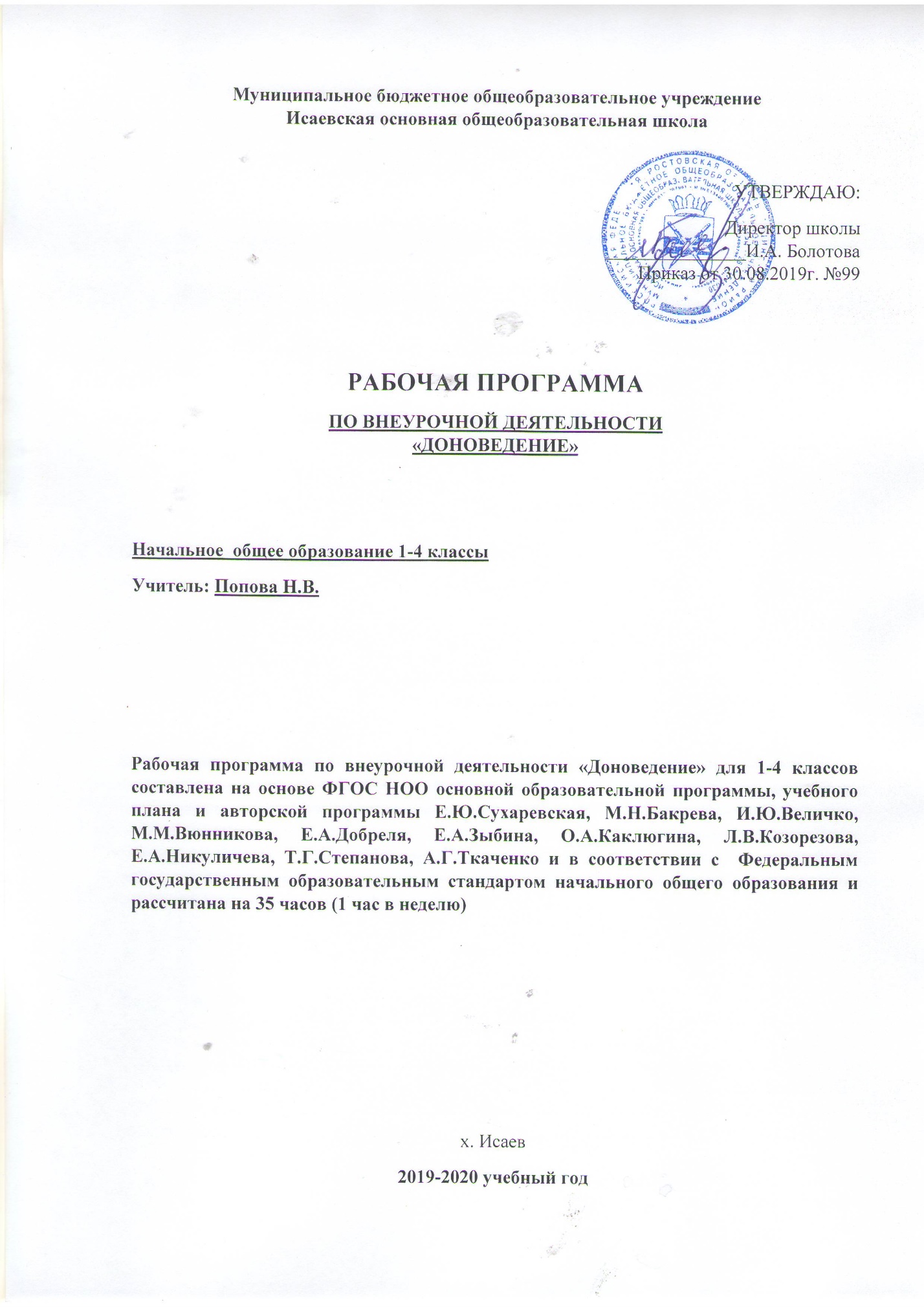 Аннотация к рабочей программе по внеурочной деятельности «Доноведение».1-4 классНормативно-правовые документы1.Федеральный закон от 29.12.2012 г. № 273-ФЗ «Об образовании в Российской Федерации» (редакция от 23.07.2013).2.Приказ Министерства образования и науки Российской Федерации от 17.12.2010 г. № 1897 (Зарегистрирован Минюстом России 01.02.2011 г. № 19644) «Об утверждении федерального государственного образовательного стандарта основного общего образования»3.Федеральный базисный учебный план для общеобразовательных учреждений РФ (Приказ МО РФ ОТ 09.03.2004 № 1312)4.Приказ Министерства просвещения РФ от 8 мая 2019 г. N 233 “О внесении изменений в федеральный перечень учебников, рекомендуемых к использованию при реализации имеющих государственную аккредитацию образовательных программ начального общего, основного общего, среднего общего образования, утвержденный приказом Министерства просвещения Российской Федерации от 28 декабря 2018 г. N 345”5. Приказ Министерства образования и науки Российской Федерации от 07.07.2005 г. № 03-126 «О примерных программах по учебным предметам федерального базисного учебного плана»6.Постановление Главного государственного санитарного врача Российской Федерации от 29.12.2010 № 02-600 (Зарегистрирован Минюстом России 03.03.2011 № 23290) «Об утверждении СанПиН 2.4.2.2821-10 «Санитарно-эпидемиологические требования к условиям и организации обучения в образовательных учреждениях»7. Примерная программа по внеурочной деятельности ( начальное и основное образование).8.Авторская программа: Е.Ю.Сухаревская, М.Н.Бакрева, И.Ю.Величко, М.М.Вюнникова, Е.А.Добреля, Е.А.Зыбина, О.А.Каклюгина, Л.В.Козорезова, Е.А.Никуличева, Т.Г.Степанова, А.Г.Ткаченко «Доноведение»: 9. Основная образовательная программа начального общего образования МБОУ Исаевской ООШ на 2019-2020 учебный год.10. Учебный план МБОУ Исаевской ООШ на 2019-2020 учебный годЦель изучения учебного предметаЦели:формирование у детей младшего школьного возраста целостного представления о малой Родине – Донском крае и адекватного понимания места человека в нём.Задачи:Формирование первичных понятий о природных и социальных объектах и явлениях родного края, развитие умения взаимодействовать с различными объектами окружающего мира с учётом их своеобразия и особенностей, воспитание гуманного отношения к живому организму.Развитие и укрепления познавательного интереса к истории своего края, осознание значимости исторических событий для края, для людей, проживающих в нём, формирование элементарной эрудиции ребёнка и его кругозора. Расширение знаний о различных предметах и явлениях окружающего мира родного края, осознание зависимости благополучия среды от поведения человека, формирование умений предвидеть последствия своих и чужих поступков и корректировать свою деятельность в соответствии с нравственным эталоном.Формы контроля.· игровая; походы в парк, праздники.· познавательная; · сюжетно - ролевые игры; · Планируемые результаты учебного предметаЛичностные, метапредметные и предметные результаты освоения учебного предмета.В результате изучения курса «Доноведение» в начальной школе должны быть достигнуты определенные результаты.Личностные результаты, обеспечивающим ценностно-смысловую ориентацию учащихся в окружающем мире: -    анализировать влияние современного человека на природу, приводить примеры зависимости благополучия жизни людей от состояния природы родного края;объяснять правила поведения в различных ситуациях. Оценивать характер своего поведения в природе, поступки по отношению к природе других людей. Моделировать ситуации по сохранению природы родного края и ее защите;Метапредметные результаты, обеспечивающим организацию учащимся своей учебной деятельности:-  ставить цель и задачи к собственной деятельности (на основе соотнесения того, что уже известно и усвоено учащимся, и того, что еще неизвестно); -  составлять план исследований и проектов по заданной теме и определять последовательность собственных действий;- вносить необходимые дополнения и коррективы в план и способ действия в случае расхождения с предлагаемым эталоном; -  оценивать собственные знания и умения; -  доводить дело до конца.  Предметные предметы, включающим общеучебные, логические действия постановки и решения проблем:находить и  пользоваться учебной и справочной литературой для подготовки устных сообщений, выполнения самостоятельных исследований и проектов; в том числе с помощью компьютерных средств; использовать географическую карту Ростовской области как источник информации;проводить индивидуальные и групповые наблюдения во время экскурсий; исследовать (на основе непосредственных наблюдений) связи жизнедеятельности растений, животных и времени года;ставить и формулировать проблемы, самостоятельно создавать алгоритмы деятельности при решении проблем творческого и поискового характера; Коммуникативные результаты, обеспечивающим социальную компетентность и учет  позиции других людей, партнера по общению или деятельности:-  слушать и вступать в диалог, участвовать в коллективном обсуждении проблем, интегрироваться в группу сверстников и строить продуктивное взаимодействие и сотрудничество со сверстниками и взрослыми;-  осознанно и произвольно строить речевое высказывание в устной и письменной форме; пересказывать и понимать тексты о природе, истории родного края. Готовить рассказы о семье, домашнем хозяйстве, профессиях членов семьи, занятиях людей в родном городе (селе) на основе бесед школьников с родителями, со старшими родственниками, местными жителями.Общая характеристика учебного предмета.Исторически сложилось так, что территорию, на которой расположена Ростовская область и по которой протекает река Дон, называют Донской край. Отсюда название вариативного курса -  «Доноведение». Мир, окружающий ребёнка постоянно изменяется, происходит обогащение социального опыта ребёнка (семья, школа, друзья), у него возникает потребность расширить знания о природной и социальной среде, в которой он проживает. Основной целью курса «Доноведение» является формирование у детей младшего школьного возраста целостного представления о малой Родине – Донском крае и адекватного понимания места человека в нём. С этой позиции можно выделить следующие задачи изучения родного края:Образовательные: 1. Пробуждение интереса к малой Родине и  формирование пропедевтических знаний о природных и социальных объектах и явлениях Донского края;   2. Формирование элементарных представлений о народах, проживающих в Ростовской области, историко-культурном наследии и их традициях; об историческом прошлом, современном состоянии и перспективах культурного развития Донского края.Воспитательные: 1. Воспитание осознания зависимости благополучия среды родного края от поведения человека, формирование умений предвидеть последствия своих и чужих поступков и корректировать свою деятельность в соответствии с нравственным эталоном.2. Воспитание уважения к национальным традициям своего и других народов, толерантности, культуры межличностного и межнационального общения, бережного отношения к материальным и духовным богатствам родного края, гражданственности и патриотизма.Развивающие: 1. Развитие умения взаимодействовать с различными объектами окружающего мира с учётом их своеобразия и особенностей. Формирование и развитие элементарных умений работать с различными источниками информации для локализации фактов региональной истории и культуры во времени, пространстве; для оценочного отношения к фактам, проблемам сохранения и развития историко-культурного потенциала Донского края.  Педагогическое обоснование введения вариативного интегрированного курса «Доноведение» составляют такие факторы, как общность целей интегрируемых учебных предметов, соблюдение принципов дидактики с учётом специфики разных видов деятельности, возрастные и индивидуальные особенности детей младшего школьного возраста, органическое единство разных видов ощущений в познании действительности, целостности окружающего мираПри отборе содержания курса учитывались принципы, отражённые в «Концепции содержания непрерывного образования» (начальное звено). Ведущим из них является принцип целостности, который достигается за счёт интеграции содержания. В основу интеграции содержания по курсу «Доноведение» положено диалектическое единство системы «природа - человек – общество». Особенностью данного содержания является то, что знания группируются вокруг следующих ведущих идей:Окружающий мир есть многообразная система природных объектов и явлений, которые влияют на деятельность человека в Донском крае.Человек Донского края имеет свои  индивидуальные черты и проявления, исторически развивающиеся в деятельности и во взаимоотношениях с другими.3.   История Донского края – часть истории Отечества.Сведения о каждой составляющей этой системы носят интегрированный характер и относятся к различным отраслям научных знаний. Так сведения о природе Донского края включают элементы природоведения, географии, метеорологии, биологии. Интеграция этих элементов создаёт условия для формирования у младших школьников представлений о природе Донского края как едином целом, в котором все компоненты взаимодействуют друг с другом. 	  Сведения о социальной составляющей действительности представлены в курсе элементами истории и технологии. В данном курсе  перед ребёнком раскрывается историческая картина проживания человека на донской земле, начиная с древних времён до современности.  В связи с этим, сведения о человеке являются связующим звеном между знаниями о природе Донского края и знаниями о социальной действительности. Принцип развития предполагает стимулирование эмоционального, духовно-нравственного и интеллектуального развития ребёнка. Данный принцип реализуется за счёт создания условий для проявления самостоятельности, инициативности, творчества детей в различной деятельности. Принцип культуросообразности предполагает включение материала о достижениях культуры Дона; воспитания у учащихся уважения к истории Донского края и его людям; бережного отношения к объектам культуры; осознания детьми их непроходящей ценности и необходимости их охраны.При конструировании содержания программы курса использовался принцип  спиралевидности.  Младший школьный возраст отличается интенсивным формированием многих психических новообразований. В связи с этим, обучение по данному курсу целесообразно рассматривать как ряд этапов. Так во 2 классе рассматриваются отдельные объекты и явления окружающей ребёнка природной и социальной действительности. При этом на самых доступных для детей этого возраста примерах устанавливаются связи и зависимости, существующие между ними. Программа обучения в 3 и 4 классах построена таким образом, что получаемые знания базируются на ранее полученных, дополняя и углубляя их. Структура курса «Доноведение»Вся программа выстроена из пяти взаимосвязанных блоков:Я и окружающий мир, Природа Донского края, Человек и природа, Жизнь на Дону,Яркие страницы истории земли Донской.Опираясь на поэтапное формирование представлений о родном крае, ребёнок сам может определить своё место в мире и свою сущность (я, моя семья). Так содержательный блок  «Я и окружающий мир» преследует цель обучения детей правилам поведения в быту, на улицах села и большого города, в природе. Ребёнок учиться ориентироваться в окружающем мире, знакомиться с понятиями «малой Родины» и её географическом расположением, получает первичные представления о названии своего местопроживания, его расположением на карте Ростовской области, символах своего края; осознаёт свои семейные и общественные обязанности.Следующие два блока разделены условно, так как они взаимосвязаны и должны предстать перед ребёнком целостно. Содержательный блок «Природа Донского края» включает  представления учащихся о природных явлениях, природных условиях, природных процессах характерных для Ростовской области. Содержание блока предусматривает характеристики разных представителей растительного и животного мира родного края с обязательным знакомством с природоохранной деятельностью человека в крае (содержательный блок «Человек и природа»). Объектами наблюдений являются: изучение характера, изменения погодных условий, особенностей сезонных изменений родного края и присущих им природных процессов; изучение рельефа и почв родного края; полезных ископаемых; характеристики природных зон в Донском крае, живая природа. Отбор программного содержания по каждому блоку позволяет одновременно решать и воспитательные задачи. Воспитательное воздействие содержания учебного материала зависит от отбора наиболее целесообразных для решения этой задачи фактов, событий, явлений.Следующие содержательные блоки  «Жизнь на Дону» и «Яркие страницы историиземли Донской» предполагают ознакомление учащихся с настоящим и прошлым своего родного края.  Опираясь на диалектическое развитие ребёнка, одной из актуальных проблем понятия отношений в данном социуме является установление реальных и прошлых отношений. А прошлые отношения – это уже история. Младшие школьники познают прошлое и настоящее по преимуществу из окружающей жизни, наблюдая за тем, что происходит вокруг них, знакомясь с памятниками и историческими местами ближайшей округи, совершая экскурсии в местные музеи, слушая воспоминания своих родственников о недавнем прошлом. Это даёт возможность на близком и наглядном материале познакомить детей в тесной связи с историей и современностью своего Отечества и родного края.  Неотрывной частью обучения является воспитательная работа, направленная на приобщение детей к традициям своего народа. В программе предусмотрено знакомство с обычаями и обрядами, традициями, уходящими своими корнями в те далёкие времена, когда в особых условиях вольницы складывался самобытный уклад жизни на Дону. Место курса в учебном плане.Согласно учебному плану МБОУ Исаевская ООШ на 2019 -2020 учебный год программа рассчитана 1 класс -  31 час ( 11.02, 5.05 ), 2 класс – 35 часов, 3 класс – 35 часов, 4 класс – 35 часов.СОДЕРЖАНИЕ ПРОГРАММЫ                                                             1 КЛАСС (33 ч)       Примечание. Обучение детей в 1 классе ведётся только по 5-дневной учебной неделе. Для учащихся 1 класса учителям начальной школы предлагается вариант, позволяющий в канву уроков окружающего мира  и литературного чтения «вкраплять» содержание регионального компонента.Введение (1ч)                                                                                                                                                                                           Мы теперь не просто дети … Изменения, произошедшие в жизни ребёнка с приходом в школу.Я и окружающий мир (2ч)          Родной край. Природа Донского края (26ч)Живая и неживая природа Донского края. Времена года. Осень на Дону. Осенние месяцы. Осенние изменения в природе. Растения пришкольного участка, парка (травы, кустарники, деревья). Растения сада и огорода: фрукты, овощи, цветы, ягоды. Растения поля. Жизнь животных осенью.Зима на Дону. Зимние месяцы. Зимние изменения в природе. Жизнь животных зимой. Живой уголок. Весна на Дону. Весенние месяцы. Весенние изменения в природе. Растения весной. Жизнь животных весной. Лето на Дону. Летние месяцы. Летние изменения в природе. Растения луга. Растения водоёма. Жизнь животных летом.Человек и природа ( 4ч)Занятия людей Донского края в разные времена года.ЭкскурсииВ школьный двор, парк, зоопарк; к водоёму, по родному городу (селу):«Родной  город (село)», «Осень», «Зимняя сказка», «Весна», «Лето», «У водоёма»                                                     2 КЛАСС (34 ч)Я и окружающий мир (5 ч)С  чего начинается Родина. Домашний адрес. Адрес школы, история школы.Безопасное поведение на улице. Дорога от дома до школы. Правила противопожарной безопасности. Моя семья. Древо семьи. Происхождение имён и фамилий на Дону.Природа Донского края (18 ч)Живая и неживая природа Донского края. Времена года. Растения Донского края: деревья, кустарники, травы. Лекарственные растения Донского края.Домашние животные родного края. Основные правила содержания животных в домашних условиях и ухода за ними. Правила безопасного обращения с домашними животными. Животноводство на Дону. Профессии людей в животноводстве.  Полезные ископаемые - каменный уголь и его значение в хозяйстве человека.Почва Донского края и её значение для растений и животных.Природные сообщества донского края (лес,  луг, водоём).  Человек и природа ( 4ч)Влияние жизнедеятельности человека на природу родного края. Правила поведения в природе.                                                                                                                                                                Жизнь на Дону (6 ч)Обычаи, обряды и праздники на Дону  (Зимние обряды)С днём рождения, родная станица. Знакомство со знаменательными событиями военных лет – День освобождения города (села).Вместе дружная семья.Резервные уроки (1ч)Экскурсии«Родной  город (село)», «Дорога от дома до школы», «Многообразие природы родного края», «Растения и животные родного края» (экскурсия в краеведческий музей),  «День освобождения» (экскурсия в исторический музей)Исследовательские, проектные и практические работыПроект «История моей улицы», «Улица моего детства». Рисование макета «Мой путь от дома до школы» с указанием опасных мест.Исследовательская деятельность по проблемам «Дерево моего края», «Кустарник моего края»Проект «Растительный мир Донского края».Изготовление справочника лекарственных трав.Создание книжки-малышки «Как сохранить своё здоровье»Проекты «Моё генеалогическое древо», «Откуда моя фамилия». Мини-сочинение «Любимый семейный праздник» Изготовление новогодних игрушек; маски для колядования, куклы -Масленички.3 класс  (35ч)Я и окружающий мир Край, в котором я живу. Ростовская область как административная единица. Герб, флаг, гимн Ростовской области. Ростовская область на карте. Соседи Ростовской области. Города Ростовской области. История села (города): достопримечательности. Знакомство с известными людьми. Моя семья. Родословная.Природа Донского края Природные условия, процессы и явления характерные для Ростовской области (гололёд, туманы,  ливневые дожди, грозы). Существенные признаки сезонных измененийв крае. Климат, погода. Вода. Её распространение и значение для живых организмов Донского края.Водоёмы Донского края. Водоёмы. Реки: Дон, Сал, Северский Донец, Егорлык, Калитва, Западный Маныч, Таганрогский залив, Цимлянское водохранилище, озеро Маныч-Гудило. Природная экосистема водоёма. Рельеф родного края: равнина, овраги, терриконы, курганы.Полезные ископаемые – известняк, песок, глина. Их месторождения в родном крае. Бережное использование природных богатств.Почва Донского края и её значение для Ростовской области. Природные экосистемы Донского края (лес, луг, поле).Дикорастущие и культурные растения Донского края (различение). Человек и природа Профессия – метеоролог.Сельскохозяйственная деятельность человека в крае: земледелие, животноводство. Профессии, связанные с сельским хозяйством (общее представление о 3-4 профессиях).Жизнь на Дону Тайны Донской земли. Первые поселения на Дону. Танаис – древний город.Донской край – казачий край. Первые казачьи городки. Особенности быта казаков (жилище, посуда, одежда, ремёсла). Казачья семья. Воспитание в казачьей семье.Обычаи, весенние обряды и праздники на Дону.Экскурсии«Родной город (село)», «Города Ростовской области», «Танаис – древний город»;«Сезонные изменения в природе родного края», «Разнообразие водоёмов родного края», «Влияние деятельности человека на природу»;в краеведческий (исторический) музей своего города, края с целью ознакомления с бытом казаков.Исследовательские, проектные и практические работыПрактическая работа: работа по карте Ростовской области; «Почвы родного края». Исследовательская деятельность по проблемам: - «Город (станица)… Ростовской области», - «Мир природного сообщества родного края», -- «Водоём родного края», «Кто работает на родной земле» и др.Проекты: «Город раньше и теперь» (коллаж), «Жизнь и быт казаков» (изготовление поделок),  и др.4 КЛАСС (34 ч.)Я и окружающий мир (2ч)Административная карта Области войска Донского и Ростовской области. Исторические названия районов. Мой район: символы, история, достопримечательности. Знакомство с известными людьми района. Моя семья. Летопись семьи. Семейные традиции.Яркие страницы истории земли Донской (18ч)Экологические проблемы в крае. Проблемы воздуха и воды в Донском крае. Водные ресурсы региона. Природоохранные меры в крае.Почва Донского края и её значение для Ростовской области. Разрушение почвы в результате деятельности человека и меры по её охране. Использование полезных ископаемых в промышленности и сельском хозяйстве. Разработка полезных ископаемых в Ростовской области и охрана. Профессии, связанные с разработкой месторождений.Развитие промышленности в Ростовской области.   Экосистемы края. Экологическое равновесие в природе.  Красная Книга Ростовской области. Её значение. Заповедники и заказники Ростовской области, их роль в охране окружающей среды. Человек и природа (7ч)Казаки – люди вольные. Казачьи символы. Степные рыцари. Ермак Могучий. Степан Разин. Правление Петра I и его роль в истории родного края. Емельян Пугачёв. Вместе с Суворовым. Платов Матвей Иванович. Бакланов Яков Петрович. Дон в годы гражданской войны. Дон в годы мирного строительства (1920-1940гг). Дон в годы Великой Отечественной войны (1941-1945гг). День освобождения родного города (села). Мирное время на Донской земле.   Города Ростовской области: Азов, Таганрог, Ростов-на-Дону, Новочеркасск, Волгодонск. Летопись городов.  Жизнь на Дону (4ч)     Обычаи, летние обряды и праздники на Дону.ЭкскурсииВ краеведческий (исторический) музей своего города, края с целью ознакомления с основными событиями истории города, края. В музей «Военно-исторический комплекс», к памятникам Великой отечественной войны.В краеведческий  музей своего города, края с целью ознакомления с основными представителями животного и растительного мира Донского края. В зоопарк, ботанический сад города, края.Исследовательские, проектные и практические работыПрактическая работа: работа по карте Ростовской области; изготовление тематических поделок, атрибутики общества «Зелёный патруль».Исследовательская деятельность по проблемам: «Край, в котором я живу», «Экологические проблемы воздуха, воды, почвы родного края», «Влияние деятельности человека на природу». «Кто работает на родной земле», «Развитие промышленности Ростовской области».Проекты: «Семейные традиции – это связь поколений», «Что я могу сделать с мусором»,  «Мир природной зоны родного края» и др.Изготовление коллективного альбома «Красная книга Ростовской области»Требования к уровню подготовки младших школьниковВ процессе изучения курса «Доноведение» учащиеся должны:  иметь представления:о связях между живой и неживой природой родного края;о связях между деятельностью человека  в крае и состоянием природы Ростовской области;об истории человека в древние времена, проживающего на Донской земле;об истории родного края;знать:объекты неживой и живой природы Ростовской области;особенности погоды, рельефа, растительного и животного мира своей местности;водоёмы Ростовской области и их значение в хозяйстве;полезные ископаемые родного края, их месторождения и значение в хозяйстве; правила поведения в природе и меры её охраны в Ростовской области;государственную символику Ростовской области, своего района;важнейшие события в истории родного края;народы, населяющие Ростовскую область (не менее трёх);родственные связи в семье;правила поведения в общественных местах и на улице;уметь:различать объекты живой и неживой природы родного края, приводить примеры(3-4 названия каждого вида);различать растения родного края – деревья, кустарники, травы, приводить примеры (3-4 названия каждого вида);узнавать наиболее распространённые лекарственные растения родного края; приводить примеры представителей животного мира родного края (3-4 названия каждого вида);приводить примеры достопримечательностей родного края (не менее 3);описывать наиболее важные события истории родного края; рассказывать по результатам экскурсии о достопримечательностях родного города (села);показывать на карте Ростовской области границу области, крупные города и своё местонахождение;приводить примеры профессий людей сельского хозяйства и промышленности Ростовской областиКалендарно –тематическое планирование1 классКалендарно - тематическое планирование2 классКалендарно -тематическое планирование 3 классКалендарно -тематическое планирование 4 класс№ ДатаТема урокаВиды деятельности на уроке13.09Вводный урок. Мы теперь не просто детиПоздравления детей с Днём знаний. Вводная беседа о предмете «Доноведение».  Раскрашивание картинки210.09Родной крайБеседа о родном крае. Раскрашивание картинки. Составление рассказа по картинке.317.09Времена годаЭкскурсия по пришкольному участку. Беседа обо всех временах года. Раскрашивание картинок424.09Осень. Осенние месяцы Беседа об осенних месяцах.  Разучивание одного стихотворения наизусть. Раскрашивание картинки 51.10ЭкскурсияБеседа об осенних изменениях в природе края. 68.10Осенние изменения в природе.Раскрашивание картинки. Беседа об  осенних изменениях в природе. 715.10Растения осеньюРазгадывание загадок о деревьях. Беседа о дикорастущих и культурных растениях. Раскрашивание картинок.822.10Листья жёлтые летят Раскрашивание листьев. Беседа о цветовой гамме осенних листьев. Изготовление аппликации из листьев.95.11Занятия людей осеньюБеседа по картинкам «Чем могут заниматься люди осенью в нашем крае?» . 1012.11Что растёт в поле? Беседа об овощах. Решение проблемы «Что не является овощем?». Беседа о фруктах, выращиваемых на Дону. 1119.11Жизнь животных осенью  Решение проблемы «Кто лишний?» «На какие группы можно разделить животных?».1226.11Что растёт на огороде и в саду?Беседа о культурных зерновых растениях края. Решение проблемы «Как отличить пшеницу от ржи?». Рисование колосков. Решение проблемы «Что из чего изготавливают?». Беседа о бережном отношении к хлебу.133.12Осень в моём краюОбобщающая беседа. Раскрашивание картинки. Составление рассказа по картинке.1410.12Экскурсия.Беседа о зимних изменениях в природе края. Декламированье стихотворений о зиме. 1517.12Зимняя сказкаРазгадывание кроссворда. Беседа о зимних месяцах. Раскрашивание картинок.1624.12Зимние изменения в природеПредставление своих сочинений. Беседа о признаках зимы. Раскрашивание картинок. 1714.01Жизнь животных зимой Отгадывание загадок и раскрашивание отгадок. Решение проблемы «Как помочь птицам и диким животным зимой?». Составление рассказа.  1821.01Живой уголокЭкскурсия к живому уголку в школе. Разгадывание кроссворда. Составление рассказа, используя опорные слова из кроссворда.1928.01Занятия людей зимой Беседа «Чем могут заниматься люди зимой?»Раскрашивание картинок. Составление рассказа по картинке.204.02Весна. Весенние месяцы Беседа о весенних месяцах. Раскрашивание картинок.2118.02Экскурсия.Беседа об изменениях в природе края. Декламированье стихотворений о весне.2225.02Весенние изменения в природе.Раскрашивание картинок. Беседа о весенних изменениях. Сочинение.233.03Растения весной.Беседа «Что происходит с растениями весной?» Раскрашивание картинок. 2410.03Жизнь животных веснойБеседа «Как изменяется жизнь животных весной?» Учимся рисовать птиц и животных.2517.03Занятия людей веснойБеседа «Чем могут заниматься люди весной?» по картинкам. Раскрашивание картинок. Сочинение.267.04ЭкскурсияБеседа о летних изменениях в природе края. Декларирование стихотворений о лете.2714.04Летние изменения в природеРазгадывание кроссворда. Беседа о летних месяцах и сезонных изменениях в природе. Раскрашивание картинок.2821.04Что растёт на лугу?Разгадывание кроссворда, загадок о травянистых растения луга и поля. Раскрашивание картинок.2928.04Экскурсия на водоёмБеседа водоёмах края. Рисование.3012.05Что растёт у водоёма?Разгадывание кроссворда, загадок о растениях водоёма. Беседа «Как вести себя на водоёме». Раскрашивание картинок.3119.05Занятия людей летомБеседа «Чем могут заниматься люди летом»? Раскрашивание картинок.№п/пДатаТема урокаВиды деятельности урока15.0912.09С чего начинается Родина…Школа – светлая гавань детстваПроект «История моей улицы», «Улица моего детства»25.0912.09С чего начинается Родина…Школа – светлая гавань детстваПроект «История моей улицы», «Улица моего детства»319.09С днём рождения, родной город (село)Составление альбома о родном городе (селе). Выставка рисунков, фотографий.Праздничное представление426.09Дорога от дома до школы (экскурсия)Игры «Мы на проезжей части», «Мы пассажиры».Рисование макета «Мой путь от дома до школы» с указанием опасных мест.5-63.1010.10Природа (экскурсия)Наблюдение предметов живой и неживой природы. 714.10Город и природа (экскурсия)Исследовательская деятельность по проблемам: «Фауна родного города »8-921.1028.10Что за дерево такое?Игра «У кого детки с этой ветки?»1011.11Кустарники (экскурсия)Сбор трав и изготовление гербария, композиционное панно из растений.11-1218.1125.11Травушка-муравушкаИсследовательская деятельность по проблемам «Дерево моего края», «Кустарник моего края»132.12Растения и мы.Игра «Природная лечебница»Изготовление справочника лекарственных трав.149.12Краски Тихого Дона.Чтение стихов о родном крае, рисование пейзажей родного края.15-1616.1223.12Мои имя, фамилия, отчество…Что ты знаешь о роде своём…Проекты «Моё генеалогическое древо», «Откуда моя фамилия». Мини-сочинение «Любимый семейный праздник»17-1913.0120.01Обряды на Дону.Зимние обряды(праздничное мероприятие)Изготовление новогодних игрушек; маски для колядования, куклы -Масленички.2027.01Животный мир Ростовской области (экскурсия)Наблюдение за животными в природе, дома. Посещение краеведческого музея213.02Домашняя мохнатая азбукаИзготовление коллективного альбома «Домашние питомцы»Исследовательская деятельность по проблеме «Это животное - …»2210.02Мой домашний милый другНаблюдение за животными дома. Мини-сочинение о своём домашнем животном.2217.02Правила дружбы с мохнатыми и пернатымиИзготовление книжки-малышки «Мой любимый друг»232.03Родные просторы (экскурсия)Наблюдение и изучение форм поверхности родного края. Игра «Помоги кузнечику добраться до дома» 2416.03Чем богаты наши недра?Рисование иллюстраций к сказкам: «Сказка о каменном угле», «Кто главнее?»2523.03Что такое почва? Исследование состава почвы.266.04Почва нам и стол и дом (экскурсия)Исследование состава почвы.2713.04Рядом с домом лес и луг, озеро и речка (экскурсия)Наблюдение и изучение взаимосвязей растений и животных в природном сообществе родного края.2820.04Человек – хозяин природы?Наблюдение и изучение экологических проблем природного сообщества.2927.04Спасём и сохраним! (Открытое праздничное мероприятие, посвященное защите природы) Исследовательские  работы уч-ся «По  страницам  Красной книги»Конкурс  плакатов «Охраняй  родной  край»3018.05Цвети мой край родной!Сбор трав и изготовление гербария, композиционное панно из растений.Исследовательские  работы уч-ся «Мир  растений родного края»3125.05День освобождения! ( экскурсия в исторический музей )Рисунки, поделки, посвящённые данной тематике.№ № Дата Тема урокаВиды деятельности урокаВиды деятельности урока113.09Край, в котором я живуРабота с картой. Ростовской области Практическая работа по контурной карте: выделение границы Ростовской области.Работа с картой. Ростовской области Практическая работа по контурной карте: выделение границы Ростовской области.2210.09О городах и станицах родного краяЭкскурсии по городам Ростовской области. Исследовательская деятельность «Город (станица) Ростовской области»Экскурсии по городам Ростовской области. Исследовательская деятельность «Город (станица) Ростовской области»3-43-417.0924.09С днём рождения, родной город (село)Экскурсия. Составление коллажа «Прежде и теперь» (используются фотографии, рисунки детей)Экскурсия. Составление коллажа «Прежде и теперь» (используются фотографии, рисунки детей)5-75-71.108.10У природы нет плохой погодыЭкскурсия «Сезонные изменения в природе» Конкурс рисунковЭкскурсия «Сезонные изменения в природе» Конкурс рисунков8815.10Живая вода.Работа с картой Ростовской области Исследовательские работы.Работа с картой Ростовской области Исследовательские работы.9922.10Разнообразие водоемов родного края. Главная река нашего краяЭкскурсия на водоем (с целью изучения живой природы водоема и его экологических проблем) Беседа о бережном использовании воды.Экскурсия на водоем (с целью изучения живой природы водоема и его экологических проблем) Беседа о бережном использовании воды.10105.11Растения и животные водоёмов.Исследовательские работы учащихсяИсследовательские работы учащихся111112.11Тайны Донской землиЭкскурсия в архитектурный исторический памятник «Танаис»Экскурсия в архитектурный исторический памятник «Танаис»121219.11Танаис – древний городРисование картин прошлого Дона.Рисование картин прошлого Дона.131326.11Дикое полеЭкскурсия в краеведческий музейЭкскурсия в краеведческий музей13133.12Донской край – казачий крайИсследовательская работа «История казачьей семьи».Исследовательская работа «История казачьей семьи».141410.12Первые казачьи городки. Проект «Жизнь и быт казаков» (изготовление поделок)Проект «Жизнь и быт казаков» (изготовление поделок)151517.12Казачья семья161624.12Жилище казакаРисование жилища казакаРисование жилища казака171714.01История вещей. Одежда.Изготовление скворечникаИзготовление скворечника181821.01История вещей. Посуда.Рисование посудыРисование посуды191928.01Славен Дон!Праздничное мероприятиеПраздничное мероприятие20204.02Весенние обряды на Дону. Сретение. Сороки.Праздничное мероприятиеПраздничное мероприятие212111.02Встреча птиц Праздничное мероприятие. Рисование птиц. Праздничное мероприятие. Рисование птиц.222218.02Пасха, Вербное воскресеньеРисование посудыРисование посуды232325.02Природная поверхность нашего краяЭкскурсия.Экскурсия.24243.03Из недр Донской землиПрактическая работа «Рисунок, карта поверхности родного края»Практическая работа «Рисунок, карта поверхности родного края»252510.03Почвы родного края Беседа о бережном использовании полезных ископаемых Беседа о бережном использовании полезных ископаемых262617.03Цвети, мой край родной! Природная экосистема степи.Практическая работа«Почвы родного края»Практическая работа«Почвы родного края»27277.04Природные экосистемы лугаЭкскурсия.Экскурсия.282814.04Природные экосистемы лесаИсследовательские работы уч-ся «Мир природного сообщества родного края»Исследовательские работы уч-ся «Мир природного сообщества родного края»292921.04Сельское хозяйство на Дону: земледелие.Исследовательская работа «Кто работает на родной земле»Исследовательская работа «Кто работает на родной земле»303028.04Сельское хозяйство на Дону: животноводствоИсследовательская работа «Кто работает на родной земле»Исследовательская работа «Кто работает на родной земле»313112.05Казачьи посиделкиПраздничное мероприятиеПраздничное мероприятие323219.05Донская земля – житница РоссииБеседаБеседа333326.05Славься наш край! Обобщающий урокВикторина. Экскурсия.Викторина. Экскурсия.№ДатаТема урокаВиды деятельности урока15.0912.09Донской край – мой край!Исследовательская работа «Край, в котором я живу»2-319.09Что ты знаешь о роде своём?Проекты «Моё генеалогическое древо», «Откуда моя фамилия». 426.09Презентация проекта «Моя семья»Защита проекта «Моя семья». Мини-сочинение «Любимый семейный праздник»53.10На казачьем КругуЭкскурсия в краеведческий музей610.10Донской казак хват, силой, удалью богатСоставление теста717.10Ермак Могучий. Доклады-сообщения учащихся. Проблемный диспут «Причины казачьего восстания»824.10Степан Разин.Доклады «Причины казачьего восстания»9-107.1114.11Роль Петра 1 в истории России и родного края.Экскурсия в краеведческий музей. Составление летописи города Азова. 1121.11Таганрог – первый порт России Экскурсия по г.Таганрогу. Составление летописи города Таганрога. 1228.11Крепость Димитрия РостовскогоЭкскурсия по г.Ростову-на-Дону. Составление летописи города Ростова-на-Дону. 135.12Емельян Пугачёв. Предводитель крестьянского восстанияДоклады-сообщения учащихся.1412.12Вместе с СуворовымНаписание очерка1519.12Платов Матвей ИвановичЭкскурсия в музей станицы Старочеркасская. Составление летописи города Старочеркасска1526.12Новочеркасск - столица казачьего ДонаЭкскурсия по г.Новочеркасску. Составление летописи города Новочеркасска. 1616.01Бакланов Яков ПетровичДоклады-сообщения учащихся.1723.01За землю и за волюЭкскурсия в исторический музей. Составление летописи Вёшенской.1830.01Дон в годы строительства новой жизниЭкскурсия в исторический музей. Встреча с бывшими пионерами.196.02Дон в годы Великой Отечественной войны.Экскурсия в музей «Военно-исторический комплекс», краеведческий музей.2013.02День освобождения родного города (села, станицы)Участие в празднике. Чествование участников войны.21-2220.02Мирное время на Донской земле.Исследовательская работа уч-ся «Кто работает на родной земле» Праздник «Все работы хороши – выбирай на вкус»2327.02Волгодонск – город молодостиЭкскурсия по г.Волгодонску. Составление летописи города Волгодонска.245.03Дом, в котором мы живёмСоздание общества «Зелёный патруль», его атрибутики и правил.2512.03Экологические Проблемы воздуха в родном крае.Исследовательская работа ««Экологические проблемы воздуха, воды, почвы родного края».2619.03Экологические проблемы почв родного краяКоллективное создание опорных знаков «Береги воздух», «Береги воду».272.04Экологические проблемы воды в родном крае.Рисование плакатов «Береги воду».289.04Охрана полезных ископаемых родного края.Создание памятки «Охрана полезных ископаемых родного края»2916.04Экологическое равновесие в природеЭкскурсия в зоопарк или в ботанический сад.30-3123.0430.04Охранять природу – значит охранять РодинуПроект «Красная книга» Ростовской области.327.05ТроицаИзготовление Семика и Семичихи из соломы3314.05Ивана КупалаКупальская площадка: игры, забавы, потехи3421.05СпасыПраздник-застолье3528.05Я – гражданин Ростовской областиПраздничное мероприятие, приравненное к выпускному вечеру.